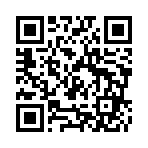 會議連結與QR code如附件供您參考，還請您協助放上網站與議程表。加入 Zoom 會議https://zoomtw.zoom.us/j/96024741311會議 ID：960 2474 1311台灣兒科醫學會過敏免疫風濕次專科委員會與台灣兒童過敏氣喘免疫及風濕病醫學會 北區病例討論會時間：111年5月22日 星期日 下午 14:00-16:00地點：線上視訊會議主持人：馬偕兒童醫院 過敏免疫風濕科 徐世達 醫師一.病例討論題目：	 1、A 16-year-old girl with acute onset general weakness林口長庚醫院 兒童過敏氣喘風濕科　　         李欣儒醫師/吳昭儀醫師
2、An 1 M/Omalewithskin rash    馬偕兒童醫院 過敏免疫風濕科
             黃琳宸 醫師二.專題演講
Update management of HAE : experience in Taiwan with cases sharing    馬偕兒童醫院 過敏免疫風濕科
             徐世達醫師
台灣兒科醫學會                             2學分 台灣兒童過敏氣喘免疫及風濕病醫學會         2學分中華民國免疫學會                           2學分       台灣氣喘衛教學會                           2學分